Муниципальное автономное дошкольное образовательное учреждение«Детский сад № . Челябинска». Челябинск, ул. Дзержинского 83-б, тел: 8(351)734-24-88, E-mail: madouds75@yandex.ru ПРИКАЗ«_08_» ___08_______ 2017						№ __05 - 52____О зачислении воспитанников в МАДОУНа основании направления Комитета по делам образования города Челябинска, «Правил приема воспитанников в МАДОУ ДС№ 75», заявления родителей (законных представителей)ПРИКАЗЫВАЮ:Зачислить с 08 августа 2017г. во 2 младшую группу №1/6 (с 3 до 4 лет), с учетом комплектования на новый 2017/2018 уч. год, следующего воспитанника:Бухгалтеру В.Е.В. оформить личное дело воспитанника на предоставление компенсации  родительской платы в срок до 09.08.2017г.Контроль исполнения приказа оставляю за собой.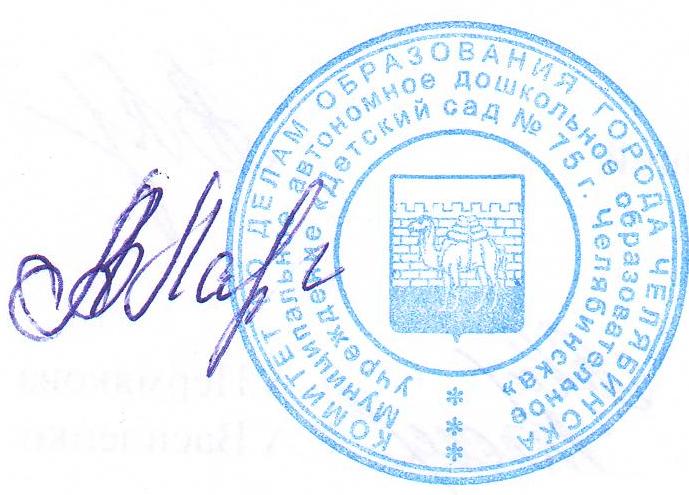 Заведующий 							                            Л.В. ЛаринаМуниципальное автономное дошкольное образовательное учреждение«Детский сад № . Челябинска». Челябинск, ул. Дзержинского 83-б, тел: 8(351)734-24-88, E-mail: madouds75@yandex.ru ПРИКАЗ«_10_» ____08_______ 2017						№ __05 - 54__О зачислении воспитанников в МАДОУНа основании направления Комитета по делам образования города Челябинска, «Правил приема воспитанников в МАДОУ ДС№ 75», заявления родителей (законных представителей)ПРИКАЗЫВАЮ:Зачислить с 11 августа 2017г. во 2 младшую группу №1/6 (с 3 до 4 лет), с учетом комплектования на новый 2017/2018 уч. год, следующего воспитанника:Бухгалтеру В.Е.В. оформить личное дело воспитанника на предоставление компенсации  родительской платы в срок до 11.08.2017г.Контроль исполнения приказа оставляю за собой.Заведующий 							                             Л.В. ЛаринаМуниципальное автономное дошкольное образовательное учреждение«Детский сад № . Челябинска». Челябинск, ул. Дзержинского 83-б, тел: 8(351)734-24-88, E-mail: madouds75@yandex.ru ПРИКАЗ«_14_» ___08________ 2017						№ _05 - 56__О зачислении воспитанников в МАДОУНа основании направления Комитета по делам образования города Челябинска, «Правил приема воспитанников в МАДОУ ДС№ 75», заявления родителей (законных представителей)ПРИКАЗЫВАЮ:Зачислить с 14 августа 2017г. в старшую группу №3/4 (с 5 до 6 лет) следующего воспитанника:Бухгалтеру В.Е.В. оформить личное дело воспитанника на предоставление компенсации  родительской платы в срок до 15.08.2017г.Контроль исполнения приказа оставляю за собой.Заведующий 							                       Л.В. ЛаринаМуниципальное автономное дошкольное образовательное учреждение«Детский сад № . Челябинска». Челябинск, ул. Дзержинского 83-б, тел: 8(351)734-24-88, E-mail: madouds75@yandex.ru ПРИКАЗ«_17_» ____08_______ 2017						№ _05 – 58 _О зачислении воспитанников в МАДОУНа основании направления Комитета по делам образования города Челябинска, «Правил приема воспитанников в МАДОУ ДС№ 75», заявления родителей (законных представителей)ПРИКАЗЫВАЮ:Зачислить с 17 августа 2017г. во 2 младшую группу №1/6 (с 3 до 4 лет), с учетом комплектования на новый 2017/2018 уч. год, следующего воспитанника:Бухгалтеру В.Е.В. оформить личное дело воспитанника на предоставление компенсации  родительской платы в срок до 17.08.2017г.Контроль исполнения приказа оставляю за собой.Заведующий 							                        Л.В. ЛаринаМуниципальное автономное дошкольное образовательное учреждение«Детский сад № . Челябинска». Челябинск, ул. Дзержинского 83-б, тел: 8(351)734-24-88, E-mail: madouds75@yandex.ru ПРИКАЗ«_24_» ___08_______ 2017						№ _05 – 61/1__О зачислении воспитанников в МАДОУНа основании направления Комитета по делам образования города Челябинска, «Правил приема воспитанников в МАДОУ ДС№ 75», заявления родителей (законных представителей)ПРИКАЗЫВАЮ:Зачислить с 25 августа 2017г. во 2 младшую группу №1/6 (с 3 до 4 лет), с учетом комплектования на новый 2017/2018 уч. год, следующего воспитанника:Бухгалтеру В.Е.В. оформить личное дело воспитанника на предоставление компенсации  родительской платы в срок до 25.08.2017г.Контроль исполнения приказа оставляю за собой.Заведующий 							                             Л.В. ЛаринаМуниципальное автономное дошкольное образовательное учреждение«Детский сад № . Челябинска». Челябинск, ул. Дзержинского 83-б, тел: 8(351)734-24-88, E-mail: madouds75@yandex.ru ПРИКАЗ«_24_» ___08_______ 2017						№ _05 - 61___О зачислении воспитанников в МАДОУНа основании направления Комитета по делам образования города Челябинска, «Правил приема воспитанников в МАДОУ ДС№ 75», заявления родителей (законных представителей)ПРИКАЗЫВАЮ:Зачислить с 25 августа 2017г. во 2 младшую группу №1/5 (с 3 до 4 лет) следующего воспитанника:Бухгалтеру В.Е.В. оформить личное дело воспитанника на предоставление компенсации  родительской платы в срок до 25.08.2017г.Контроль исполнения приказа оставляю за собой.Заведующий 							                                       Л.В. ЛаринаФамилия, имя ребенкаДата рожденияУ. А.09.08.2014Фамилия, имя ребенкаДата рожденияК.Д.11.05.2014Фамилия, имя ребенкаДата рожденияЕ. К.31.05.2011Фамилия, имя ребенкаДата рожденияШ. Л.20.07.2014Фамилия, имя ребенкаДата рожденияХ. С.03.06.2014М. К.08.07.2014К. М.22.05.2014Фамилия, имя ребенкаДата рожденияН. Т.30.08.2013